План-график мероприятий на январь – март 2023 года по реализации межведомственного культурно-образовательного проекта «Культура для школьников» в Иркутской областиПлан-график мероприятий на январь – март 2023 года по реализации межведомственного культурно-образовательного проекта «Культура для школьников» в Иркутской областиПлан-график мероприятий на январь – март 2023 года по реализации межведомственного культурно-образовательного проекта «Культура для школьников» в Иркутской областиПлан-график мероприятий на январь – март 2023 года по реализации межведомственного культурно-образовательного проекта «Культура для школьников» в Иркутской областиПлан-график мероприятий на январь – март 2023 года по реализации межведомственного культурно-образовательного проекта «Культура для школьников» в Иркутской области1. Направление ИЗОБРАЗИТЕЛЬНОЕ ИСКУССТВО1. Направление ИЗОБРАЗИТЕЛЬНОЕ ИСКУССТВО1. Направление ИЗОБРАЗИТЕЛЬНОЕ ИСКУССТВО1. Направление ИЗОБРАЗИТЕЛЬНОЕ ИСКУССТВО1. Направление ИЗОБРАЗИТЕЛЬНОЕ ИСКУССТВОЦельСориентировать школьников на формирование художественной визуальной культуры в процессе их приобщения к отечественному и мировому изобразительному искусствуСориентировать школьников на формирование художественной визуальной культуры в процессе их приобщения к отечественному и мировому изобразительному искусствуСориентировать школьников на формирование художественной визуальной культуры в процессе их приобщения к отечественному и мировому изобразительному искусствуСориентировать школьников на формирование художественной визуальной культуры в процессе их приобщения к отечественному и мировому изобразительному искусствуЗадачи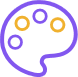 1. Развивать культурные компетенции, включающие: формирование основ музейной культуры, бережного отношения к музейным предметам и культурным ценностям в целом; формирование эстетических предпочтений, развитие эстетических интересов; формирование художественно-эстетического восприятия и образного мышления; формирование мировоззрения и развитие эмоционального интеллекта;расширение знаний культурно-исторических периодов, стилей, направлений, авторов и жанров лучших произведений изобразительного искусства отечественной и мировой культуры; развитие навыков анализа произведений изобразительного искусства, сопоставления, выявления параллельных идей и образов, воплощенных в различные периоды развития культуры (в соотношении с мировой, отечественной и региональной, местной культурой);развитие умений исследовать связь современных образов визуальной культуры с истоками (оригиналами), сформированными в ходе развития изобразительного искусства, соотносить их с культурно-историческим контекстом; 2. Приобщать к истории и традициям, развивая:понимание непрерывности и преемственности истории развития изобразительного искусства от архаики до современности; чувство личностной причастности и принадлежности к родной и мировой культуре. 1. Развивать культурные компетенции, включающие: формирование основ музейной культуры, бережного отношения к музейным предметам и культурным ценностям в целом; формирование эстетических предпочтений, развитие эстетических интересов; формирование художественно-эстетического восприятия и образного мышления; формирование мировоззрения и развитие эмоционального интеллекта;расширение знаний культурно-исторических периодов, стилей, направлений, авторов и жанров лучших произведений изобразительного искусства отечественной и мировой культуры; развитие навыков анализа произведений изобразительного искусства, сопоставления, выявления параллельных идей и образов, воплощенных в различные периоды развития культуры (в соотношении с мировой, отечественной и региональной, местной культурой);развитие умений исследовать связь современных образов визуальной культуры с истоками (оригиналами), сформированными в ходе развития изобразительного искусства, соотносить их с культурно-историческим контекстом; 2. Приобщать к истории и традициям, развивая:понимание непрерывности и преемственности истории развития изобразительного искусства от архаики до современности; чувство личностной причастности и принадлежности к родной и мировой культуре. 1. Развивать культурные компетенции, включающие: формирование основ музейной культуры, бережного отношения к музейным предметам и культурным ценностям в целом; формирование эстетических предпочтений, развитие эстетических интересов; формирование художественно-эстетического восприятия и образного мышления; формирование мировоззрения и развитие эмоционального интеллекта;расширение знаний культурно-исторических периодов, стилей, направлений, авторов и жанров лучших произведений изобразительного искусства отечественной и мировой культуры; развитие навыков анализа произведений изобразительного искусства, сопоставления, выявления параллельных идей и образов, воплощенных в различные периоды развития культуры (в соотношении с мировой, отечественной и региональной, местной культурой);развитие умений исследовать связь современных образов визуальной культуры с истоками (оригиналами), сформированными в ходе развития изобразительного искусства, соотносить их с культурно-историческим контекстом; 2. Приобщать к истории и традициям, развивая:понимание непрерывности и преемственности истории развития изобразительного искусства от архаики до современности; чувство личностной причастности и принадлежности к родной и мировой культуре. 1. Развивать культурные компетенции, включающие: формирование основ музейной культуры, бережного отношения к музейным предметам и культурным ценностям в целом; формирование эстетических предпочтений, развитие эстетических интересов; формирование художественно-эстетического восприятия и образного мышления; формирование мировоззрения и развитие эмоционального интеллекта;расширение знаний культурно-исторических периодов, стилей, направлений, авторов и жанров лучших произведений изобразительного искусства отечественной и мировой культуры; развитие навыков анализа произведений изобразительного искусства, сопоставления, выявления параллельных идей и образов, воплощенных в различные периоды развития культуры (в соотношении с мировой, отечественной и региональной, местной культурой);развитие умений исследовать связь современных образов визуальной культуры с истоками (оригиналами), сформированными в ходе развития изобразительного искусства, соотносить их с культурно-историческим контекстом; 2. Приобщать к истории и традициям, развивая:понимание непрерывности и преемственности истории развития изобразительного искусства от архаики до современности; чувство личностной причастности и принадлежности к родной и мировой культуре. Блок№Наименование мероприятияОрганизатор (наименование организации, адрес, координаты ответственного лица)Сроки проведенияКультпоходВозрастная категория 1-4 классВозрастная категория 1-4 классВозрастная категория 1-4 классВозрастная категория 1-4 классКультпоход1.Лесные истории «Путешествие в мир Пришвина»Отдел обслуживания детского населения МКУ «Межпоселенческая библиотека» МО Киренский район, ул. Красноармейская 8, Жарникова А.Г. (4-33-68)Февраль  Культпоход2.Акция дарения книг «Такие замечательные книжки!»Отдел обслуживания детского населения МКУ «Межпоселенческая библиотека» МО Киренский район, ул. Красноармейская 8, Черных Т.А. (4-33-68)Февраль Культпоход3.Книжная выставка-хобби «Книга подсказала, руки сделали»Отдел обслуживания детского населения МКУ «Межпоселенческая библиотека» МО Киренский район, ул. Красноармейская 8, Федулова Е.В. (4-33-68)Март КультпоходВозрастная категория 5-8 классВозрастная категория 5-8 классВозрастная категория 5-8 классВозрастная категория 5-8 классКультпоход1.Выставка новых книг, видеоролик «Литературное обострение»Отдел обслуживания взрослого населения МКУ «Межпоселенческая библиотека» МО Киренский район, ул. Советская 20, Суханова И.В. (4-30-59)Февраль Культпоход2.Книгомарт на Киренской земле #ЧитайКиренск#Отдел обслуживания взрослого населения МКУ «Межпоселенческая библиотека» МО Киренский район, ул. Советская 20, Суханова И.В. (4-30-59)Март Культпоход3.КультпоходВозрастная категория 9-11 классВозрастная категория 9-11 классВозрастная категория 9-11 классВозрастная категория 9-11 классКультпоход1.Выставка новых книг, видеоролик «Литературное обострение»Отдел обслуживания взрослого населения МКУ «Межпоселенческая библиотека» МО Киренский район, ул. Советская 20, Суханова И.В. (4-30-59)Февраль Культпоход2.Книгомарт на Киренской земле #ЧитайКиренск#Отдел обслуживания взрослого населения МКУ «Межпоселенческая библиотека» МО Киренский район, ул. Советская 20, Суханова И.В. (4-30-59)Март Культпоход3.Выставка-литературный автограф «Влюблённые в Сибирь» /к 120-летию со дня рождения А.С. Ольхона (1903 – 1950)  и Г.Ф. Кунгурова (1903-1981)/Отдел обслуживания взрослого населения МКУ «Межпоселенческая библиотека» МО Киренский район, ул. Советская 20, Слёзкина А.С. (4-30-59)Март Культурный клубВозрастная категория 1-4 классВозрастная категория 1-4 классВозрастная категория 1-4 классВозрастная категория 1-4 классКультурный клуб1.Лесные истории «Путешествие в мир Пришвина»Отдел обслуживания детского населения МКУ «Межпоселенческая библиотека» МО Киренский район, ул. Красноармейская 8, Жарникова А.Г. (4-33-68)Февраль  Культурный клуб2.Акция дарения книг «Такие замечательные книжки!»Отдел обслуживания детского населения МКУ «Межпоселенческая библиотека» МО Киренский район, ул. Красноармейская 8, Черных Т.А. (4-33-68)Февраль Культурный клуб3.Книжная выставка-хобби «Книга подсказала, руки сделали»Отдел обслуживания детского населения МКУ «Межпоселенческая библиотека» МО Киренский район, ул. Красноармейская 8, Федулова Е.В. (4-33-68)Март Культурный клубВозрастная категория 5-8 классВозрастная категория 5-8 классВозрастная категория 5-8 классВозрастная категория 5-8 классКультурный клуб1.Выставка новых книг, видеоролик «Литературное обострение»Отдел обслуживания взрослого населения МКУ «Межпоселенческая библиотека» МО Киренский район, ул. Советская 20, Суханова И.В. (4-30-59)Февраль Культурный клуб2.Книгомарт на Киренской земле #ЧитайКиренск#Отдел обслуживания взрослого населения МКУ «Межпоселенческая библиотека» МО Киренский район, ул. Советская 20, Суханова И.В. (4-30-59)Март Культурный клуб3.Культурный клубВозрастная категория 9-11 классВозрастная категория 9-11 классВозрастная категория 9-11 классВозрастная категория 9-11 классКультурный клуб1.Выставка новых книг, видеоролик «Литературное обострение»Отдел обслуживания взрослого населения МКУ «Межпоселенческая библиотека» МО Киренский район, ул. Советская 20, Суханова И.В. (4-30-59)Февраль Культурный клуб2.Книгомарт на Киренской земле #ЧитайКиренск#Отдел обслуживания взрослого населения МКУ «Межпоселенческая библиотека» МО Киренский район, ул. Советская 20, Суханова И.В. (4-30-59)Март Культурный клуб3.Выставка-литературный автограф «Влюблённые в Сибирь» /к 120-летию со дня рождения А.С. Ольхона (1903 – 1950)  и Г.Ф. Кунгурова (1903-1981)/Отдел обслуживания взрослого населения МКУ «Межпоселенческая библиотека» МО Киренский район, ул. Советская 20, Слёзкина А.С. (4-30-59)Март Культурный клуб4.Цифровая культураВозрастная категория 1-4 классВозрастная категория 1-4 классВозрастная категория 1-4 классВозрастная категория 1-4 классЦифровая культура1.Онлайн-страничка «Забытые книги желают познакомиться!»Отдел обслуживания детского населения МКУ «Межпоселенческая библиотека» МО Киренский район, ул. Красноармейская 8, Ковадло Л.Н. (4-33-68)Февраль-март Цифровая культура2.Онлайн-страничка «У этой книги-юбилей!»Отдел обслуживания детского населения МКУ «Межпоселенческая библиотека» МО Киренский район, ул. Красноармейская 8, Ковадло Л.Н. (4-33-68)Февраль-март Цифровая культура3.Выставка детской периодики «Фавориты в журнальном мире»Отдел обслуживания детского населения МКУ «Межпоселенческая библиотека» МО Киренский район, ул. Красноармейская 8, Ковадло Л.Н. (4-33-68)Февраль-март Цифровая культура4.Цифровая культураВозрастная категория 5-8 классВозрастная категория 5-8 классВозрастная категория 5-8 классВозрастная категория 5-8 классЦифровая культура1.Онлайн-страничка «Забытые книги желают познакомиться!»Отдел обслуживания детского населения МКУ «Межпоселенческая библиотека» МО Киренский район, ул. Красноармейская 8, Ковадло Л.Н. (4-33-68)Февраль-март Цифровая культура2.Онлайн-страничка «У этой книги-юбилей!»Отдел обслуживания детского населения МКУ «Межпоселенческая библиотека» МО Киренский район, ул. Красноармейская 8, Ковадло Л.Н. (4-33-68)Февраль-март Цифровая культура3.Выставка детской периодики «Фавориты в журнальном мире»Отдел обслуживания детского населения МКУ «Межпоселенческая библиотека» МО Киренский район, ул. Красноармейская 8, Ковадло Л.Н. (4-33-68)Февраль-март Цифровая культураВозрастная категория 9-11 классВозрастная категория 9-11 классВозрастная категория 9-11 классВозрастная категория 9-11 классЦифровая культура1.Выставка новых книг, видеоролик «Литературное обострение»Отдел обслуживания взрослого населения МКУ «Межпоселенческая библиотека» МО Киренский район, ул. Советская 20, Суханова И.В. (4-30-59)Февраль Цифровая культура2.Книгомарт на Киренской земле #ЧитайКиренск# (итоговый видеоролик)Отдел обслуживания взрослого населения МКУ «Межпоселенческая библиотека» МО Киренский район, ул. Советская 20, Суханова И.В. (4-30-59)Март Цифровая культура3.2. Направление МУЗЫКА2. Направление МУЗЫКА2. Направление МУЗЫКА2. Направление МУЗЫКА2. Направление МУЗЫКАЦельРазвитие любви к музыке, потребности знакомиться с новыми музыкальными произведениями и углублять понимание музыкального искусства в соотнесении с другими видами искусств. Развитие любви к музыке, потребности знакомиться с новыми музыкальными произведениями и углублять понимание музыкального искусства в соотнесении с другими видами искусств. Развитие любви к музыке, потребности знакомиться с новыми музыкальными произведениями и углублять понимание музыкального искусства в соотнесении с другими видами искусств. Развитие любви к музыке, потребности знакомиться с новыми музыкальными произведениями и углублять понимание музыкального искусства в соотнесении с другими видами искусств. Задачи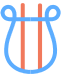 познакомить учащихся с высшими достижениями творчества отечественных и зарубежных композиторов, преимущественно XVII-XX вв. (периода существования феноменов «композиторской музыки» и «музыкального произведения»); сообщить в необходимом объеме факты, способствующие пониманию музыкальных произведений и получению эстетического наслаждения от их прослушивания; сформировать представления об основных музыкальных жанрах и стилях;сформировать систему ориентирующих знаний о музыкально-историческом процессе в контексте истории всей культуры, для чего, по возможности, сопоставлять музыкальные явления с известными учащимся явлениями из истории, литературы, изобразительного искусства, театра, кино. познакомить учащихся с высшими достижениями творчества отечественных и зарубежных композиторов, преимущественно XVII-XX вв. (периода существования феноменов «композиторской музыки» и «музыкального произведения»); сообщить в необходимом объеме факты, способствующие пониманию музыкальных произведений и получению эстетического наслаждения от их прослушивания; сформировать представления об основных музыкальных жанрах и стилях;сформировать систему ориентирующих знаний о музыкально-историческом процессе в контексте истории всей культуры, для чего, по возможности, сопоставлять музыкальные явления с известными учащимся явлениями из истории, литературы, изобразительного искусства, театра, кино. познакомить учащихся с высшими достижениями творчества отечественных и зарубежных композиторов, преимущественно XVII-XX вв. (периода существования феноменов «композиторской музыки» и «музыкального произведения»); сообщить в необходимом объеме факты, способствующие пониманию музыкальных произведений и получению эстетического наслаждения от их прослушивания; сформировать представления об основных музыкальных жанрах и стилях;сформировать систему ориентирующих знаний о музыкально-историческом процессе в контексте истории всей культуры, для чего, по возможности, сопоставлять музыкальные явления с известными учащимся явлениями из истории, литературы, изобразительного искусства, театра, кино. познакомить учащихся с высшими достижениями творчества отечественных и зарубежных композиторов, преимущественно XVII-XX вв. (периода существования феноменов «композиторской музыки» и «музыкального произведения»); сообщить в необходимом объеме факты, способствующие пониманию музыкальных произведений и получению эстетического наслаждения от их прослушивания; сформировать представления об основных музыкальных жанрах и стилях;сформировать систему ориентирующих знаний о музыкально-историческом процессе в контексте истории всей культуры, для чего, по возможности, сопоставлять музыкальные явления с известными учащимся явлениями из истории, литературы, изобразительного искусства, театра, кино. Блок№Наименование мероприятияОрганизатор (наименование организации, адрес, координаты ответственного лица)Сроки проведенияКультпоходВозрастная категория 1-4 классВозрастная категория 1-4 классВозрастная категория 1-4 классВозрастная категория 1-4 классКультпоход1.КультпоходКультпоходКультпоходВозрастная категория 5-8 классВозрастная категория 5-8 классВозрастная категория 5-8 классВозрастная категория 5-8 классКультпоходКультпоходКультпоходКультпоходВозрастная категория 9-11 классВозрастная категория 9-11 классВозрастная категория 9-11 классВозрастная категория 9-11 классКультпоход1.Литературно-музыкальная гостиная «Голос, данный силою Руси» /к 150-летию Ф. Шаляпина/Отдел обслуживания взрослого населения МКУ «Межпоселенческая библиотека» МО Киренский район, ул. Советская 20, Кривошеева С.А. (4-30-59)Февраль КультпоходКультпоходКультпоходКультурный клубВозрастная категория 1-4 классВозрастная категория 1-4 классВозрастная категория 1-4 классВозрастная категория 1-4 классКультурный клуб1.Культурный клубКультурный клубКультурный клубВозрастная категория 5-8 классВозрастная категория 5-8 классВозрастная категория 5-8 классВозрастная категория 5-8 классКультурный клубКультурный клубКультурный клубКультурный клубВозрастная категория 9-11 классВозрастная категория 9-11 классВозрастная категория 9-11 классВозрастная категория 9-11 классКультурный клуб1.Литературно-музыкальная гостиная «Голос, данный силою Руси» /к 150-летию Ф. Шаляпина/Отдел обслуживания взрослого населения МКУ «Межпоселенческая библиотека» МО Киренский район, ул. Советская 20, Кривошеева С.А. (4-30-59)Февраль Культурный клубКультурный клубКультурный клубЦифровая культураВозрастная категория 1-4 классВозрастная категория 1-4 классВозрастная категория 1-4 классВозрастная категория 1-4 классЦифровая культураЦифровая культураЦифровая культураЦифровая культураЦифровая культураВозрастная категория 5-8 классВозрастная категория 5-8 классВозрастная категория 5-8 классВозрастная категория 5-8 классЦифровая культура1.3-D выставка «2023 год в России» /к Году музыки, 150-летию С.В. Рахманинова/Отдел обслуживания взрослого населения МКУ «Межпоселенческая библиотека» МО Киренский район, ул. Советская 20, Агафонова К.С. (4-30-59)Февраль Цифровая культураЦифровая культураЦифровая культураВозрастная категория 9-11 классВозрастная категория 9-11 классВозрастная категория 9-11 классВозрастная категория 9-11 классЦифровая культура1.3-D выставка «2023 год в России» /к Году музыки, 150-летию С.В. Рахманинова/Отдел обслуживания взрослого населения МКУ «Межпоселенческая библиотека» МО Киренский район, ул. Советская 20, Агафонова К.С. (4-30-59)Февраль Цифровая культураЦифровая культура3. Направление  ЛИТЕРАТУРА3. Направление  ЛИТЕРАТУРА3. Направление  ЛИТЕРАТУРА3. Направление  ЛИТЕРАТУРА3. Направление  ЛИТЕРАТУРАЦельПривитие любви к чтению, выработка хорошего литературного вкуса на примере лучших образцов классической и современной литературы, определение взаимосвязи литературы с другими видами искусств. Привитие любви к чтению, выработка хорошего литературного вкуса на примере лучших образцов классической и современной литературы, определение взаимосвязи литературы с другими видами искусств. Привитие любви к чтению, выработка хорошего литературного вкуса на примере лучших образцов классической и современной литературы, определение взаимосвязи литературы с другими видами искусств. Привитие любви к чтению, выработка хорошего литературного вкуса на примере лучших образцов классической и современной литературы, определение взаимосвязи литературы с другими видами искусств. Задачи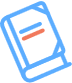 познакомить учащихся с высшими достижениями творчества отечественных и зарубежных авторов, начиная с античности до нашего времени; сформировать представления об основных литературных жанрах и стилях;показать, что процесс создания литературных произведений неразрывно связан с историей развития общества; дать понятие художественного образа; развить восприимчивость к интеллектуальным ценностям, художественный вкус. познакомить учащихся с высшими достижениями творчества отечественных и зарубежных авторов, начиная с античности до нашего времени; сформировать представления об основных литературных жанрах и стилях;показать, что процесс создания литературных произведений неразрывно связан с историей развития общества; дать понятие художественного образа; развить восприимчивость к интеллектуальным ценностям, художественный вкус. познакомить учащихся с высшими достижениями творчества отечественных и зарубежных авторов, начиная с античности до нашего времени; сформировать представления об основных литературных жанрах и стилях;показать, что процесс создания литературных произведений неразрывно связан с историей развития общества; дать понятие художественного образа; развить восприимчивость к интеллектуальным ценностям, художественный вкус. познакомить учащихся с высшими достижениями творчества отечественных и зарубежных авторов, начиная с античности до нашего времени; сформировать представления об основных литературных жанрах и стилях;показать, что процесс создания литературных произведений неразрывно связан с историей развития общества; дать понятие художественного образа; развить восприимчивость к интеллектуальным ценностям, художественный вкус. Блок№Наименование мероприятияОрганизатор (наименование организации, адрес, координаты ответственного лица)Сроки проведенияКультпоходВозрастная категория 1-4 классВозрастная категория 1-4 классВозрастная категория 1-4 классВозрастная категория 1-4 классКультпоход1.Историческое рандеву «Землепроходец Ерофей Хабаров»Отдел обслуживания детского населения МКУ «Межпоселенческая библиотека» МО Киренский район, ул. Красноармейская 8, Черных Т.А. (4-33-68)Февраль Культпоход2.Печа-куча «Добрые советы для вашего здоровья»Отдел обслуживания детского населения МКУ «Межпоселенческая библиотека» МО Киренский район, ул. Красноармейская 8, Федулова Е.В. (4-33-68)МартКультпоход3.Открытие Книжкиной недели (игровое ассорти) «И девчонки, и мальчишки очень любят эти книжки»Отдел обслуживания детского населения МКУ «Межпоселенческая библиотека» МО Киренский район, ул. Красноармейская 8, Федулова Е.В. (4-33-68)МартКультпоход4.День весёлых затей «А в школе - переменка!» (к 95-летию В. Берестова)Отдел обслуживания детского населения МКУ «Межпоселенческая библиотека» МО Киренский район, ул. Красноармейская 8, Федулова Е.В. (4-33-68)МартКультпоходВозрастная категория 5-8 классВозрастная категория 5-8 классВозрастная категория 5-8 классВозрастная категория 5-8 классКультпоход1.Онлайн видео страничка «Между небом и землей» (к 100-летию Гражданской авиации)Отдел обслуживания детского населения МКУ «Межпоселенческая библиотека» МО Киренский район, ул. Красноармейская 8, Федулова Е.В. (4-33-68)ФевральКультпоход2.Печа-куча «Добрые советы для вашего здоровья»Отдел обслуживания детского населения МКУ «Межпоселенческая библиотека» МО Киренский район, ул. Красноармейская 8, Федулова Е.В. (4-33-68)Март Культпоход3.Весенний разгуляй «В марте есть такой денёк»Отдел обслуживания детского населения МКУ «Межпоселенческая библиотека» МО Киренский район, ул. Красноармейская 8, Федулова Е.В. (4-33-68)Март КультпоходВозрастная категория 9-11 классВозрастная категория 9-11 классВозрастная категория 9-11 классВозрастная категория 9-11 классКультпоход1.Выставка новых книг, видеоролик «Литературное обострение»Отдел обслуживания взрослого населения МКУ «Межпоселенческая библиотека» МО Киренский район, ул. Советская 20, Суханова И.В. (4-30-59)Февраль Культпоход2.Книгомарт на Киренской земле #ЧитайКиренск#Отдел обслуживания взрослого населения МКУ «Межпоселенческая библиотека» МО Киренский район, ул. Советская 20, Суханова И.В. (4-30-59)Март Культпоход3.Выставка-литературный автограф «Влюблённые в Сибирь» /к 120-летию со дня рождения А.С. Ольхона (1903 – 1950)  и Г.Ф. Кунгурова (1903-1981)/Отдел обслуживания взрослого населения МКУ «Межпоселенческая библиотека» МО Киренский район, ул. Советская 20, Слёзкина А.С. (4-30-59)Март Культурный клубВозрастная категория 1-4 классВозрастная категория 1-4 классВозрастная категория 1-4 классВозрастная категория 1-4 классКультурный клуб1.Историческое рандеву «Землепроходец Ерофей Хабаров»Отдел обслуживания детского населения МКУ «Межпоселенческая библиотека» МО Киренский район, ул. Красноармейская 8, Черных Т.А. (4-33-68)Февраль Культурный клуб2.Печа-куча «Добрые советы для вашего здоровья»Отдел обслуживания детского населения МКУ «Межпоселенческая библиотека» МО Киренский район, ул. Красноармейская 8, Федулова Е.В. (4-33-68)МартКультурный клуб3.Открытие Книжкиной недели (игровое ассорти) «И девчонки, и мальчишки очень любят эти книжки»Отдел обслуживания детского населения МКУ «Межпоселенческая библиотека» МО Киренский район, ул. Красноармейская 8, Федулова Е.В. (4-33-68)МартКультурный клуб4.День весёлых затей «А в школе - переменка!» (к 95-летию В. Берестова)Отдел обслуживания детского населения МКУ «Межпоселенческая библиотека» МО Киренский район, ул. Красноармейская 8, Федулова Е.В. (4-33-68)МартКультурный клубВозрастная категория 5-8 классВозрастная категория 5-8 классВозрастная категория 5-8 классВозрастная категория 5-8 классКультурный клуб1.Онлайн видео страничка «Между небом и землей» (к 100-летию Гражданской авиации)Отдел обслуживания детского населения МКУ «Межпоселенческая библиотека» МО Киренский район, ул. Красноармейская 8, Федулова Е.В. (4-33-68)ФевральКультурный клуб2.Печа-куча «Добрые советы для вашего здоровья»Отдел обслуживания детского населения МКУ «Межпоселенческая библиотека» МО Киренский район, ул. Красноармейская 8, Федулова Е.В. (4-33-68)Март Культурный клуб3.Весенний разгуляй «В марте есть такой денёк»Отдел обслуживания детского населения МКУ «Межпоселенческая библиотека» МО Киренский район, ул. Красноармейская 8, Федулова Е.В. (4-33-68)Март Культурный клубВозрастная категория 9-11 классВозрастная категория 9-11 классВозрастная категория 9-11 классВозрастная категория 9-11 классКультурный клуб1.Выставка новых книг, видеоролик «Литературное обострение»Отдел обслуживания взрослого населения МКУ «Межпоселенческая библиотека» МО Киренский район, ул. Советская 20, Суханова И.В. (4-30-59)Февраль Культурный клуб2.Книгомарт на Киренской земле #ЧитайКиренск#Отдел обслуживания взрослого населения МКУ «Межпоселенческая библиотека» МО Киренский район, ул. Советская 20, Суханова И.В. (4-30-59)Март Культурный клуб3.Выставка-литературный автограф «Влюблённые в Сибирь» /к 120-летию со дня рождения А.С. Ольхона (1903 – 1950)  и Г.Ф. Кунгурова (1903-1981)/Отдел обслуживания взрослого населения МКУ «Межпоселенческая библиотека» МО Киренский район, ул. Советская 20, Слёзкина А.С. (4-30-59)Март Цифровая культураВозрастная категория 1-4 классВозрастная категория 1-4 классВозрастная категория 1-4 классВозрастная категория 1-4 классЦифровая культура1.Историческое рандеву «Землепроходец Ерофей Хабаров»Отдел обслуживания детского населения МКУ «Межпоселенческая библиотека» МО Киренский район, ул. Красноармейская 8, Черных Т.А. (4-33-68)Февраль Цифровая культура2.Цифровая культура3.Цифровая культураВозрастная категория 5-8 классВозрастная категория 5-8 классВозрастная категория 5-8 классВозрастная категория 5-8 классЦифровая культура1.Онлайн видео страничка «Между небом и землей» (к 100-летию Гражданской авиации)Отдел обслуживания детского населения МКУ «Межпоселенческая библиотека» МО Киренский район, ул. Красноармейская 8, Федулова Е.В. (4-33-68)ФевральЦифровая культура2.Цифровая культураЦифровая культураВозрастная категория 9-11 классВозрастная категория 9-11 классВозрастная категория 9-11 классВозрастная категория 9-11 классЦифровая культура1.Выставка новых книг, видеоролик «Литературное обострение»Отдел обслуживания взрослого населения МКУ «Межпоселенческая библиотека» МО Киренский район, ул. Советская 20, Суханова И.В. (4-30-59)Февраль Цифровая культура2.Книгомарт на Киренской земле #ЧитайКиренск# (итоговый видеоролик)Отдел обслуживания взрослого населения МКУ «Межпоселенческая библиотека» МО Киренский район, ул. Советская 20, Суханова И.В. (4-30-59)Март Цифровая культура3.4. Направление АРХИТЕКТУРА4. Направление АРХИТЕКТУРА4. Направление АРХИТЕКТУРА4. Направление АРХИТЕКТУРА4. Направление АРХИТЕКТУРАЦельПознакомить школьников с основными вехами развития отечественной и мировой архитектуры, наиболее знаменитыми сооружениями, стилями и направлениями в архитектуре, сформировать понимание культурной ценности произведений архитектуры. Познакомить школьников с основными вехами развития отечественной и мировой архитектуры, наиболее знаменитыми сооружениями, стилями и направлениями в архитектуре, сформировать понимание культурной ценности произведений архитектуры. Познакомить школьников с основными вехами развития отечественной и мировой архитектуры, наиболее знаменитыми сооружениями, стилями и направлениями в архитектуре, сформировать понимание культурной ценности произведений архитектуры. Познакомить школьников с основными вехами развития отечественной и мировой архитектуры, наиболее знаменитыми сооружениями, стилями и направлениями в архитектуре, сформировать понимание культурной ценности произведений архитектуры. Задачи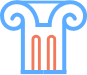 сформировать эстетическое, пространственное восприятие, развить навыки анализа, сравнения, выделения характерных признаков, обобщения при восприятии произведений архитектуры; развить творческую фантазию и навыки выполнения творческих заданий;воспитать любовь к своему городу, интерес к его архитектуре, сформировать бережное отношение к произведениям архитектуры, культурным ценностям в целом; сформировать чувство сопричастности и принадлежности к родной и мировой культуре. сформировать эстетическое, пространственное восприятие, развить навыки анализа, сравнения, выделения характерных признаков, обобщения при восприятии произведений архитектуры; развить творческую фантазию и навыки выполнения творческих заданий;воспитать любовь к своему городу, интерес к его архитектуре, сформировать бережное отношение к произведениям архитектуры, культурным ценностям в целом; сформировать чувство сопричастности и принадлежности к родной и мировой культуре. сформировать эстетическое, пространственное восприятие, развить навыки анализа, сравнения, выделения характерных признаков, обобщения при восприятии произведений архитектуры; развить творческую фантазию и навыки выполнения творческих заданий;воспитать любовь к своему городу, интерес к его архитектуре, сформировать бережное отношение к произведениям архитектуры, культурным ценностям в целом; сформировать чувство сопричастности и принадлежности к родной и мировой культуре. сформировать эстетическое, пространственное восприятие, развить навыки анализа, сравнения, выделения характерных признаков, обобщения при восприятии произведений архитектуры; развить творческую фантазию и навыки выполнения творческих заданий;воспитать любовь к своему городу, интерес к его архитектуре, сформировать бережное отношение к произведениям архитектуры, культурным ценностям в целом; сформировать чувство сопричастности и принадлежности к родной и мировой культуре. Блок№Наименование мероприятияОрганизатор (наименование организации, адрес, координаты ответственного лица)Сроки проведенияКультпоходВозрастная категория 1-4 классВозрастная категория 1-4 классВозрастная категория 1-4 классВозрастная категория 1-4 классКультпоход1.КультпоходКультпоходКультпоходВозрастная категория 5-8 классВозрастная категория 5-8 классВозрастная категория 5-8 классВозрастная категория 5-8 классКультпоход1.КультпоходКультпоходКультпоходВозрастная категория 9-11 классВозрастная категория 9-11 классВозрастная категория 9-11 классВозрастная категория 9-11 классКультпоход1.Культпоход2.Культпоход3.Культурный клубВозрастная категория 1-4 классВозрастная категория 1-4 классВозрастная категория 1-4 классВозрастная категория 1-4 классКультурный клуб1.Культурный клубКультурный клубКультурный клубВозрастная категория 5-8 классВозрастная категория 5-8 классВозрастная категория 5-8 классВозрастная категория 5-8 классКультурный клуб1.Культурный клубКультурный клубКультурный клубВозрастная категория 9-11 классВозрастная категория 9-11 классВозрастная категория 9-11 классВозрастная категория 9-11 классКультурный клуб1.Культурный клуб2.Культурный клуб3.Цифровая культураВозрастная категория 1-4 классВозрастная категория 1-4 классВозрастная категория 1-4 классВозрастная категория 1-4 классЦифровая культураЦифровая культураЦифровая культураЦифровая культураЦифровая культураВозрастная категория 5-8 классВозрастная категория 5-8 классВозрастная категория 5-8 классВозрастная категория 5-8 классЦифровая культураЦифровая культураЦифровая культураЦифровая культураВозрастная категория 9-11 классВозрастная категория 9-11 классВозрастная категория 9-11 классВозрастная категория 9-11 классЦифровая культура1.Цифровая культураЦифровая культура5. Направление  КИНЕМАТОГРАФ5. Направление  КИНЕМАТОГРАФ5. Направление  КИНЕМАТОГРАФ5. Направление  КИНЕМАТОГРАФ5. Направление  КИНЕМАТОГРАФЦельФормирование у школьников представления о месте кино в российской и мировой культуре, базовой эрудиции в области кинематографии Формирование у школьников представления о месте кино в российской и мировой культуре, базовой эрудиции в области кинематографии Формирование у школьников представления о месте кино в российской и мировой культуре, базовой эрудиции в области кинематографии Формирование у школьников представления о месте кино в российской и мировой культуре, базовой эрудиции в области кинематографии Задачи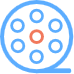 формирование базовых знаний о кинофильмах и деятелях кино; развитие навыков анализа кинопроизведений; освоение основных вех истории кино, методов создания фильмов;развитие эрудиции на основе просмотра рекомендованных кинопроизведений и посещения в своем регионе организаций, связанных с индустрией кино или телевидения; развитие творческих способностей на основе самостоятельного создания кинофильмов и телепередач под контролем специалиста; формирование у школьников кругозора, цитатного поля. формирование базовых знаний о кинофильмах и деятелях кино; развитие навыков анализа кинопроизведений; освоение основных вех истории кино, методов создания фильмов;развитие эрудиции на основе просмотра рекомендованных кинопроизведений и посещения в своем регионе организаций, связанных с индустрией кино или телевидения; развитие творческих способностей на основе самостоятельного создания кинофильмов и телепередач под контролем специалиста; формирование у школьников кругозора, цитатного поля. формирование базовых знаний о кинофильмах и деятелях кино; развитие навыков анализа кинопроизведений; освоение основных вех истории кино, методов создания фильмов;развитие эрудиции на основе просмотра рекомендованных кинопроизведений и посещения в своем регионе организаций, связанных с индустрией кино или телевидения; развитие творческих способностей на основе самостоятельного создания кинофильмов и телепередач под контролем специалиста; формирование у школьников кругозора, цитатного поля. формирование базовых знаний о кинофильмах и деятелях кино; развитие навыков анализа кинопроизведений; освоение основных вех истории кино, методов создания фильмов;развитие эрудиции на основе просмотра рекомендованных кинопроизведений и посещения в своем регионе организаций, связанных с индустрией кино или телевидения; развитие творческих способностей на основе самостоятельного создания кинофильмов и телепередач под контролем специалиста; формирование у школьников кругозора, цитатного поля. Блок№Наименование мероприятияОрганизатор (наименование организации, адрес, координаты ответственного лица)Сроки проведенияКультпоходВозрастная категория 1-4 классВозрастная категория 1-4 классВозрастная категория 1-4 классВозрастная категория 1-4 классКультпоход1.Видео-показ «День мультфильма»Отдел обслуживания детского населения МКУ «Межпоселенческая библиотека» МО Киренский район, ул. Красноармейская 8, Ковадло Л.Н. (4-33-68)Март КультпоходКультпоходКультпоходВозрастная категория 5-8 классВозрастная категория 5-8 классВозрастная категория 5-8 классВозрастная категория 5-8 классКультпоход1.Видео-показ «День мультфильма»Отдел обслуживания детского населения МКУ «Межпоселенческая библиотека» МО Киренский район, ул. Красноармейская 8, Ковадло Л.Н. (4-33-68)Март КультпоходКультпоходКультпоходВозрастная категория 9-11 классВозрастная категория 9-11 классВозрастная категория 9-11 классВозрастная категория 9-11 классКультпоход1.Онлайн-викторина «Человек, который не смеётся» /к 100-летию Л. Гайдая/Отдел обслуживания взрослого населения МКУ «Межпоселенческая библиотека» МО Киренский район, ул. Советская 20, Суханова И.В., Агафонова К.С. (4-30-59)Февраль КультпоходКультпоходКультурный клубВозрастная категория 1-4 классВозрастная категория 1-4 классВозрастная категория 1-4 классВозрастная категория 1-4 классКультурный клуб1.Видео-показ «День мультфильма»Отдел обслуживания детского населения МКУ «Межпоселенческая библиотека» МО Киренский район, ул. Красноармейская 8, Ковадло Л.Н. (4-33-68)Март Культурный клубКультурный клубКультурный клубВозрастная категория 5-8 классВозрастная категория 5-8 классВозрастная категория 5-8 классВозрастная категория 5-8 классКультурный клуб1.Видео-показ «День мультфильма»Отдел обслуживания детского населения МКУ «Межпоселенческая библиотека» МО Киренский район, ул. Красноармейская 8, Ковадло Л.Н. (4-33-68)Март Культурный клубКультурный клубКультурный клубВозрастная категория 9-11 классВозрастная категория 9-11 классВозрастная категория 9-11 классВозрастная категория 9-11 классКультурный клуб1.Онлайн-викторина «Человек, который не смеётся» /к 100-летию Л. Гайдая/Отдел обслуживания взрослого населения МКУ «Межпоселенческая библиотека» МО Киренский район, ул. Советская 20, Суханова И.В., Агафонова К.С. (4-30-59)Февраль Культурный клубКультурный клубЦифровая культураВозрастная категория 1-4 классВозрастная категория 1-4 классВозрастная категория 1-4 классВозрастная категория 1-4 классЦифровая культура1.Видео-показ «День мультфильма»Отдел обслуживания детского населения МКУ «Межпоселенческая библиотека» МО Киренский район, ул. Красноармейская 8, Ковадло Л.Н. (4-33-68)Март Цифровая культураЦифровая культураЦифровая культураЦифровая культураВозрастная категория 5-8 классВозрастная категория 5-8 классВозрастная категория 5-8 классВозрастная категория 5-8 классЦифровая культура1.Видео-показ «День мультфильма»Отдел обслуживания детского населения МКУ «Межпоселенческая библиотека» МО Киренский район, ул. Красноармейская 8, Ковадло Л.Н. (4-33-68)Март Цифровая культураВозрастная категория 9-11 классВозрастная категория 9-11 классВозрастная категория 9-11 классВозрастная категория 9-11 классЦифровая культура1.Онлайн-викторина «Человек, который не смеётся» /к 100-летию Л. Гайдая/Отдел обслуживания взрослого населения МКУ «Межпоселенческая библиотека» МО Киренский район, ул. Советская 20, Агафонова К.С. (4-30-59)Февраль 6. Направление  ТЕАТРАЛЬНОЕ ИСКУССТВО 6. Направление  ТЕАТРАЛЬНОЕ ИСКУССТВО 6. Направление  ТЕАТРАЛЬНОЕ ИСКУССТВО 6. Направление  ТЕАТРАЛЬНОЕ ИСКУССТВО 6. Направление  ТЕАТРАЛЬНОЕ ИСКУССТВО ЦельДать школьникам базовое представление о театре как виде искусства и его роли в культурном пространстве России. Дать школьникам базовое представление о театре как виде искусства и его роли в культурном пространстве России. Дать школьникам базовое представление о театре как виде искусства и его роли в культурном пространстве России. Дать школьникам базовое представление о театре как виде искусства и его роли в культурном пространстве России. Задачи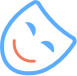 ознакомление через погружение в театральные практики; усвоение базовых знаний по истории и устройству театра; выработка понимания места театра в социокультурной жизни общества на примере своего региона. ознакомление через погружение в театральные практики; усвоение базовых знаний по истории и устройству театра; выработка понимания места театра в социокультурной жизни общества на примере своего региона. ознакомление через погружение в театральные практики; усвоение базовых знаний по истории и устройству театра; выработка понимания места театра в социокультурной жизни общества на примере своего региона. ознакомление через погружение в театральные практики; усвоение базовых знаний по истории и устройству театра; выработка понимания места театра в социокультурной жизни общества на примере своего региона. Блок№Наименование мероприятияОрганизатор (наименование организации, адрес, координаты ответственного лица)Сроки проведенияКультпоходВозрастная категория 1-4 классВозрастная категория 1-4 классВозрастная категория 1-4 классВозрастная категория 1-4 классКультпоход1.Неделя детской книги «Книжный карнавал»Отдел обслуживания детского населения МКУ «Межпоселенческая библиотека» МО Киренский район, ул. Красноармейская 8, Жарникова А.Г. (4-33-68)Март Культпоход2.Праздник чтения «День Ч»Отдел обслуживания детского населения МКУ «Межпоселенческая библиотека» МО Киренский район, ул. Красноармейская 8, Федулова Е.В. (4-33-68)Март КультпоходВозрастная категория 5-8 классВозрастная категория 5-8 классВозрастная категория 5-8 классВозрастная категория 5-8 классКультпоход1.Конкурс юных поэтов и прозаиков «Проба пера»Отдел обслуживания детского населения МКУ «Межпоселенческая библиотека» МО Киренский район, ул. Красноармейская 8, Федулова Е.В. (4-33-68)Март Культпоход2.Театральные встречи «С театром связанные судьбы»Отдел обслуживания детского населения МКУ «Межпоселенческая библиотека» МО Киренский район, ул. Красноармейская 8, Черных Т.А. (4-33-68)Март Культпоход3.Праздник чтения «День Ч»Отдел обслуживания детского населения МКУ «Межпоселенческая библиотека» МО Киренский район, ул. Красноармейская 8, Федулова Е.В. (4-33-68)Март КультпоходВозрастная категория 9-11 классВозрастная категория 9-11 классВозрастная категория 9-11 классВозрастная категория 9-11 классКультпоход1.Конкурс юных поэтов и прозаиков «Проба пера»Отдел обслуживания взрослого населения МКУ «Межпоселенческая библиотека» МО Киренский район, ул. Советская 20, Слёзкина А.С., Инешина О.Н. (4-30-59)Март Культпоход2.Праздник чтения «День Ч»Отдел обслуживания взрослого населения МКУ «Межпоселенческая библиотека» МО Киренский район, ул. Советская 20, Унжакова О.Г. (4-30-59)Март КультпоходКультурный клубВозрастная категория 1-4 классВозрастная категория 1-4 классВозрастная категория 1-4 классВозрастная категория 1-4 классКультурный клуб1.Неделя детской книги «Книжный карнавал»Отдел обслуживания детского населения МКУ «Межпоселенческая библиотека» МО Киренский район, ул. Красноармейская 8, Жарникова А.Г. (4-33-68)Март Культурный клуб2.Праздник чтения «День Ч»Отдел обслуживания детского населения МКУ «Межпоселенческая библиотека» МО Киренский район, ул. Красноармейская 8, Федулова Е.В. (4-33-68)Март Культурный клубВозрастная категория 5-8 классВозрастная категория 5-8 классВозрастная категория 5-8 классВозрастная категория 5-8 классКультурный клуб1.Конкурс юных поэтов и прозаиков «Проба пера»Отдел обслуживания детского населения МКУ «Межпоселенческая библиотека» МО Киренский район, ул. Красноармейская 8, Федулова Е.В. (4-33-68)Март Культурный клуб2.Праздник чтения «День Ч»Отдел обслуживания детского населения МКУ «Межпоселенческая библиотека» МО Киренский район, ул. Красноармейская 8, Федулова Е.В. (4-33-68)Март Культурный клубВозрастная категория 9-11 классВозрастная категория 9-11 классВозрастная категория 9-11 классВозрастная категория 9-11 классКультурный клуб1.Конкурс юных поэтов и прозаиков «Проба пера»Отдел обслуживания взрослого населения МКУ «Межпоселенческая библиотека» МО Киренский район, ул. Советская 20, Слёзкина А.С., Инешина О.Н. (4-30-59)Март Культурный клуб2.Праздник чтения «День Ч»Отдел обслуживания взрослого населения МКУ «Межпоселенческая библиотека» МО Киренский район, ул. Советская 20, Унжакова О.Г. (4-30-59)Март Культурный клубЦифровая культураВозрастная категория 1-4 классВозрастная категория 1-4 классВозрастная категория 1-4 классВозрастная категория 1-4 классЦифровая культура1.Праздник чтения «День Ч»Отдел обслуживания детского населения МКУ «Межпоселенческая библиотека» МО Киренский район, ул. Красноармейская 8, Федулова Е.В., Ковадло Л.Н. (4-33-68)Март Цифровая культураВозрастная категория 5-8 классВозрастная категория 5-8 классВозрастная категория 5-8 классВозрастная категория 5-8 классЦифровая культура1.Праздник чтения «День Ч»Отдел обслуживания детского населения МКУ «Межпоселенческая библиотека» МО Киренский район, ул. Красноармейская 8, Федулова Е.В., Ковадло Л.Н. (4-33-68)Март Цифровая культураВозрастная категория 9-11 классВозрастная категория 9-11 классВозрастная категория 9-11 классВозрастная категория 9-11 классЦифровая культура1.Праздник чтения «День Ч»Отдел обслуживания взрослого населения МКУ «Межпоселенческая библиотека» МО Киренский район, ул. Советская 20, Унжакова О.Г., Агафонова К.С. (4-30-59)Март Цифровая культура2.7. Направление НАРОДНОЕ ИСКУССТВО7. Направление НАРОДНОЕ ИСКУССТВО7. Направление НАРОДНОЕ ИСКУССТВО7. Направление НАРОДНОЕ ИСКУССТВО7. Направление НАРОДНОЕ ИСКУССТВОЦельЗнакомство с базовыми основами традиционной народной культуры, формирование интереса к народным традициям, понимание их особенностей и взаимосвязи отдельных сфер народного творчества (музыкально-поэтический и словесный фольклор, традиционная народная музыка, народный танец и декоративно-прикладное искусство). Каждая сфера народной культуры должна рассматриваться в двух аспектах: как важнейшая часть культурного наследия народов России, вместе с тем, как часть народного художественного творчества и воспитания подрастающего поколения. Особое значение имеет знакомство с народной культурой региона Знакомство с базовыми основами традиционной народной культуры, формирование интереса к народным традициям, понимание их особенностей и взаимосвязи отдельных сфер народного творчества (музыкально-поэтический и словесный фольклор, традиционная народная музыка, народный танец и декоративно-прикладное искусство). Каждая сфера народной культуры должна рассматриваться в двух аспектах: как важнейшая часть культурного наследия народов России, вместе с тем, как часть народного художественного творчества и воспитания подрастающего поколения. Особое значение имеет знакомство с народной культурой региона Знакомство с базовыми основами традиционной народной культуры, формирование интереса к народным традициям, понимание их особенностей и взаимосвязи отдельных сфер народного творчества (музыкально-поэтический и словесный фольклор, традиционная народная музыка, народный танец и декоративно-прикладное искусство). Каждая сфера народной культуры должна рассматриваться в двух аспектах: как важнейшая часть культурного наследия народов России, вместе с тем, как часть народного художественного творчества и воспитания подрастающего поколения. Особое значение имеет знакомство с народной культурой региона Знакомство с базовыми основами традиционной народной культуры, формирование интереса к народным традициям, понимание их особенностей и взаимосвязи отдельных сфер народного творчества (музыкально-поэтический и словесный фольклор, традиционная народная музыка, народный танец и декоративно-прикладное искусство). Каждая сфера народной культуры должна рассматриваться в двух аспектах: как важнейшая часть культурного наследия народов России, вместе с тем, как часть народного художественного творчества и воспитания подрастающего поколения. Особое значение имеет знакомство с народной культурой региона Задачи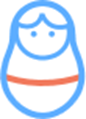 познакомить учащихся с образцами народной культуры разных регионов России; сформировать систему представлений о смысловых основах традиционной народной культуры; ознакомить с основными жанрами и стилями музыкальнопоэтического творчества, народного танца, народной инструментальной музыки с формами и стилями народных художественных промыслов и ремесел. познакомить учащихся с образцами народной культуры разных регионов России; сформировать систему представлений о смысловых основах традиционной народной культуры; ознакомить с основными жанрами и стилями музыкальнопоэтического творчества, народного танца, народной инструментальной музыки с формами и стилями народных художественных промыслов и ремесел. познакомить учащихся с образцами народной культуры разных регионов России; сформировать систему представлений о смысловых основах традиционной народной культуры; ознакомить с основными жанрами и стилями музыкальнопоэтического творчества, народного танца, народной инструментальной музыки с формами и стилями народных художественных промыслов и ремесел. познакомить учащихся с образцами народной культуры разных регионов России; сформировать систему представлений о смысловых основах традиционной народной культуры; ознакомить с основными жанрами и стилями музыкальнопоэтического творчества, народного танца, народной инструментальной музыки с формами и стилями народных художественных промыслов и ремесел. Блок№Наименование мероприятияОрганизатор (наименование организации, адрес, координаты ответственного лица)Сроки проведенияКультпоходВозрастная категория 1-4 классВозрастная категория 1-4 классВозрастная категория 1-4 классВозрастная категория 1-4 классКультпоход1.Книжная выставка-хобби «Книга подсказала, руки сделали»Отдел обслуживания детского населения МКУ «Межпоселенческая библиотека» МО Киренский район, ул. Красноармейская 8, Черных Т.А. (4-33-68)Март Культпоход2.КультпоходВозрастная категория 5-8 классВозрастная категория 5-8 классВозрастная категория 5-8 классВозрастная категория 5-8 классКультпоход1.Занятия в кружке Волшебный карандаш «Фантастические цветы для мамы»Отдел обслуживания детского населения МКУ «Межпоселенческая библиотека» МО Киренский район, ул. Красноармейская 8, Ковадло Л.Н. (4-33-68)Март Культпоход2.КультпоходВозрастная категория 9-11 классВозрастная категория 9-11 классВозрастная категория 9-11 классВозрастная категория 9-11 классКультпоход1.Сбор материала для брошюры «Танец длиною в жизнь» /о развитии танцевального искусства в г. Киренске/Отдел обслуживания взрослого населения МКУ «Межпоселенческая библиотека» МО Киренский район, ул. Советская 20, Суханова И.В. (4-30-59)Январь-декабрьКультпоход2.Культпоход3.Культурный клубВозрастная категория 1-4 классВозрастная категория 1-4 классВозрастная категория 1-4 классВозрастная категория 1-4 классКультурный клуб1.Книжная выставка-хобби «Книга подсказала, руки сделали»Отдел обслуживания детского населения МКУ «Межпоселенческая библиотека» МО Киренский район, ул. Красноармейская 8, Черных Т.А. (4-33-68)Март Культурный клубВозрастная категория 5-8 классВозрастная категория 5-8 классВозрастная категория 5-8 классВозрастная категория 5-8 классКультурный клуб1.Занятия в кружке Волшебный карандаш «Фантастические цветы для мамы»Отдел обслуживания детского населения МКУ «Межпоселенческая библиотека» МО Киренский район, ул. Красноармейская 8, Ковадло Л.Н. (4-33-68)Март Культурный клубВозрастная категория 9-11 классВозрастная категория 9-11 классВозрастная категория 9-11 классВозрастная категория 9-11 классКультурный клуб1.Сбор материала для брошюры «Танец длиною в жизнь» /о развитии танцевального искусства в г. Киренске/Отдел обслуживания взрослого населения МКУ «Межпоселенческая библиотека» МО Киренский район, ул. Советская 20, Суханова И.В. (4-30-59)Январь-декабрьКультурный клуб2.Культурный клуб3.Цифровая культураВозрастная категория 1-4 классВозрастная категория 1-4 классВозрастная категория 1-4 классВозрастная категория 1-4 классЦифровая культура1.Книжная выставка-хобби «Книга подсказала, руки сделали» (освещение на сайте библиотеки, в соц. сетях)Отдел обслуживания детского населения МКУ «Межпоселенческая библиотека» МО Киренский район, ул. Красноармейская 8, Черных Т.А. (4-33-68)Март Цифровая культураВозрастная категория 5-8 классВозрастная категория 5-8 классВозрастная категория 5-8 классВозрастная категория 5-8 классЦифровая культура1.Занятия в кружке Волшебный карандаш «Фантастические цветы для мамы» (освещение на сайте библиотеки, в соц. сетях)Отдел обслуживания детского населения МКУ «Межпоселенческая библиотека» МО Киренский район, ул. Красноармейская 8, Ковадло Л.Н. (4-33-68)Март Цифровая культураВозрастная категория 9-11 классВозрастная категория 9-11 классВозрастная категория 9-11 классВозрастная категория 9-11 классЦифровая культура1.Создание аудиогидов «Экскурсии в рамках ТИЦ» (освещение на сайте библиотеки, в соц. сетях)Отдел обслуживания взрослого населения МКУ «Межпоселенческая библиотека» МО Киренский район, ул. Советская 20, Агафонова К.С., Слёзкина А.С. (4-30-59)Январь-декабрь Цифровая культура2.Интерактивная карта «Достопримечательности г. Киренска и Киренского района» (освещение на сайте библиотеки, в соц. сетях)Отдел обслуживания взрослого населения МКУ «Межпоселенческая библиотека» МО Киренский район, ул. Советская 20, Агафонова А.С., Кармадонова Н.В. (4-30-59)Январь-декабрь 